Indonesian: Second Language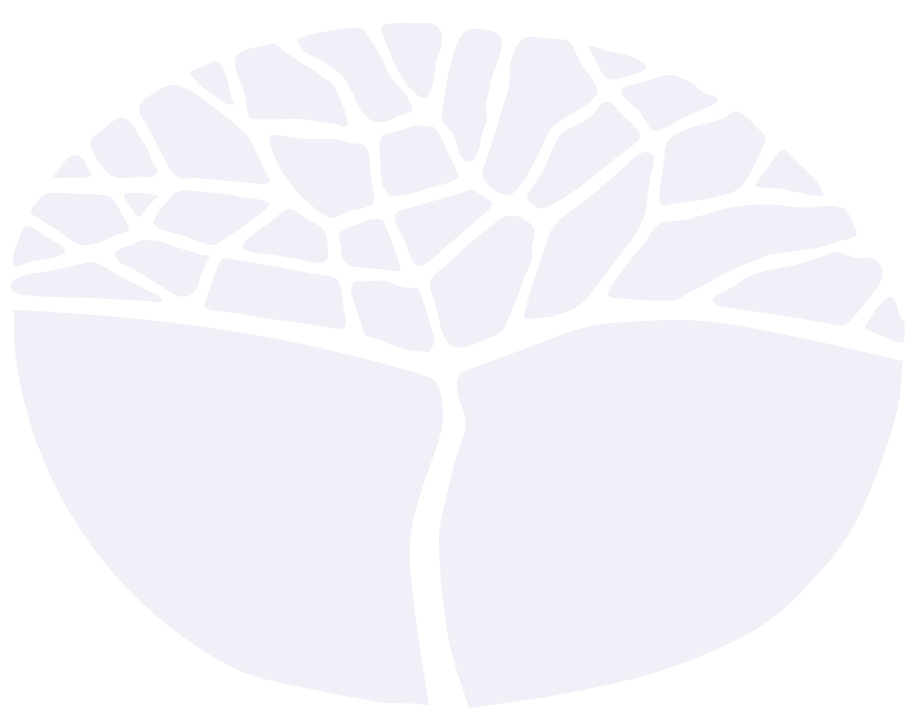 General courseMarking key for the Externally set task  Sample 2016Copyright© School Curriculum and Standards Authority, 2014This document – apart from any third party copyright material contained in it – may be freely copied, or communicated on an intranet, for 
non-commercial purposes in educational institutions, provided that the School Curriculum and Standards Authority is acknowledged as the copyright owner, and that the Authority’s moral rights are not infringed.Copying or communication for any other purpose can be done only within the terms of the Copyright Act 1968 or with prior written permission of the School Curriculum and Standards Authority. Copying or communication of any third party copyright material can be done only within the terms of the Copyright Act 1968 or with permission of the copyright owners.Any content in this document that has been derived from the Australian Curriculum may be used under the terms of the Creative Commons Attribution-NonCommercial 3.0 Australia licenceDisclaimerAny resources such as texts, websites and so on that may be referred to in this document are provided as examples of resources that teachers can use to support their learning programs. Their inclusion does not imply that they are mandatory or that they are the only resources relevant to the course.Indonesian: Second LanguageExternally set task – marking key Part 1 – Response: Viewing and responding (5%)Text 1Read the cover of AQ magazine and complete the following table to organise the main ideas conveyed in the text. Respond in English. 	(8 marks)Who is the target audience for AQ magazine? Justify your answer by referring to the written language on the cover of the magazines. Give two (2) reasons.	(3 marks)Text 2Answer True or False to the following statements	(3 marks)Describe the relationship between the writer and his father during his childhood.	(2 marks)List three (3) things that appear in HAI magazine.	(3 marks)What did HAI make the writer become aware of, in relation to parent-child relationships?	(1 mark)Why did the writer buy HAI magazine and what did he decide to do after buying the magazine?(2 marks)Part 2 – Written Communication (10%)You are an Indonesian teenager and yesterday you were involved in a celebration of the religion you and your family embrace. Write a diary entry, recounting the experience and your feelings and opinions about the celebration. Write approximately 80–100 words in Indonesian.	(20 marks)DescriptionMarksCelebrities featured in this editionCL2NE1Ario BayuElla BonitaDemi Lovato1111Cost of the magazineRp15,000 in Java and BaliRp16,000 outside of Java and Bali11Event happening during the time of this editionSchool holidays/Lebaran (end of fasting month)1Style of fashion featured in this editiontraditional women’s dress (kebaya)1TotalTotal8DescriptionMarksTeenagers 1Any two (2) of the following:articles on celebritiesincludes a (holiday) bonus sectionprovides fashion tips on kebaya article on hair1–2Total3StatementTrue/FalseThe writer’s parents encourage their children to read by subscribing to magazines.TrueThe writer’s parents sometimes ban magazines because of the content.TrueThe writer’s parents are not interested in teenage magazines.FalseDescriptionMarksThe relationship was authoritarian.1With the father giving his point of view.1Total2DescriptionMarksAny three (3) of the following:reviews on up-and-coming bands/groups news on bands/groups that will be giving concerts in Indonesia tips on how to gain entrance to schools or universities teenage boys expressing their feelings/experience as part of moving1–3Total3DescriptionMarksIt is important for parents to talk with their children.1Total1DescriptionMarksThe writer bought HAI magazine because he found it contained an interesting article,1and then he decided to subscribe to the magazine for his children.1Total2CriteriaMarksTopic – Content and relevance of response Topic – Content and relevance of response Writes a diary entry that provides all the required content by:recounting the experience, feelings and opinions about involvement in a religious celebration.Uses effective and relevant details to elaborate.6Provides most of the required content and relates it to the question. Uses relevant details to elaborate.5Provides relevant content and covers a range of aspects of the question. Uses details to elaborate.4Provides generally relevant content and relates it somewhat to the question. Uses limited details to elaborate.3Provides some content that superficially addresses some of the information in the question.2Provides content with little relevance to the question.1Provides content with no relevance to the question.0Total6Linguistic resources – AccuracyLinguistic resources – AccuracyApplies the rules of grammar (including simple object focus, phrases and colloquial language) and syntax accurately and consistently. Uses a range of complex structures with some errors. Makes minor errors occasionally, but inaccuracies do not affect meaning or flow.6Applies the rules of grammar (including simple object focus, phrases and colloquial language) and syntax accurately and consistently. Uses a range of structures with some errors. Makes errors occasionally, but inaccuracies do not affect meaning or flow. 5Applies the rules of grammar (including phrases and colloquial language) and syntax with a satisfactory level of accuracy and consistency. Uses a range of simple structures correctly. Makes errors, but inaccuracies do not affect meaning.4Applies the rules of grammar (including phrases and colloquial language) and syntax with a satisfactory level of accuracy. Uses simple structures correctly most of the time. Makes errors, with inaccuracies occasionally affecting meaning.3Applies the rules of grammar (including phrases and colloquial language) and syntax inadequately and inconsistently. Uses a limited range of structures. Relies on syntax of another language. Makes errors, and inaccuracies impede understanding.2Applies the rules of grammar (including phrases and colloquial language) and syntax inaccurately. Uses a limited range of structures. Relies heavily on syntax of another language. Makes frequent errors.1Fails to apply the rules of grammar with any accuracy or consistency. Uses only single words and short phrases. Relies heavily on syntax of another language.0Total6Linguistic resources – Vocabulary and rangeLinguistic resources – Vocabulary and rangeUses contextually relevant vocabulary and a wide range of expressions. Effectively engages the audience.5Uses contextually relevant vocabulary and a range of expressions. Engages the audience.4Uses relevant vocabulary and a range of expressions. Engages the audience. 3Uses mostly relevant vocabulary and expressions. 2 Uses repetitive, basic vocabulary. Relies on cognates. 1 Uses limited vocabulary. Relies on cognates. 0 Total5Text types – Conventions and sequencingText types – Conventions and sequencingWrites a diary entry containing all the key conventions, including:records personal reflections, comments, information and experiencesuses descriptive languagewrites from a personal perspectiveprovides a sense of time and sequence. Sequences information cohesively and coherently.3Uses most of the key conventions of the text type. Sequences information to some extent.2Uses few of the key conventions of the text type. Limited organisation of information impedes the flow and understanding. 1Does not observe the conventions of the text type and does not sequence ideas. 0 Total3Overall total20